me17:20hello What about website?Hello dear Ingrida first:)))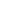 Ingrida Jurevičienė17:30Hello Renatame17:30Hello dear IngridaI am sooo happy to hear from youHow are youIngrida Jurevičienė17:31I can do with you video conference on Fbruaryme17:32okWhat Time???when??Ingrida Jurevičienė17:33on february21,22,23 for me ok.In my time 9.00-11.00my time now 18.33What your time now?me17:34wednesday at 9.00 o'clock CET Brussles time,now 17.34Ingrida Jurevičienė17:35you will write Brussles time. for meme17:35ok butwhat we are going to doIngrida Jurevičienė17:38show children's crafts, drawings, say a few words in your language.... maybe. What do you think?me17:39yes, we can show you tubes which we madewe can also do pictures in raibow experimentand show it to youIngrida Jurevičienė17:39It is good.me17:40and wordsI am going toinvite alsoIbrahimIngrida Jurevičienė17:40I like it...  me17:40Gabriela and PatriziaMartinIngrida Jurevičienė17:41Have a nice weekend, dear Renatame17:41one questionpleaseIngrida Jurevičienė17:41I wait. okme17:41Can I do onother websitenot magazinfactory but weevlyIngrida Jurevičienė17:41yes, i agree.me17:41weebly sorrythanksbyeIngrida Jurevičienė17:42see you.me17:42